Zakład Usług Komunalnych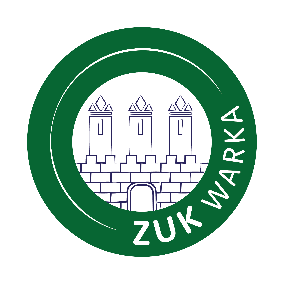 w Warce Sp. z o.o.ul. Farna 4, 05-660 Warkatel. +48 667-32-99www.zukwarka.pl,  zuk@zukwarka.pl	Warka, dnia 12 września 2023 r.Ogłoszenie o pracyZakład Usług Komunalnych w Warce sp. z o.o.ogłasza nabór na stanowisko:MISTRZ W DZIALE WODY I KANALIZACJIMiejsce pracy: 	05-660 Warka, ul. Grójecka 24Rodzaj umowy: 	Umowa o pracę Wymagane dokumenty: 	podanie o pracę, CVO firmieZakład Usług Komunalnych w Warce Sp. z o.o jest przedsiębiorstwem realizującym zadania Gminy Warka w zakresie min.: dostaw wody, odbiorów ścieków i odpadów oraz produkcji ciepła systemowego. Jednym z działów naszej spółki jest Dział Wody i Kanalizacji stanowiący część Wydziału Wody, Kanalizacji i Energetyki Cieplnej. Składa się z sekcji Utrzymania Ruchu Wod-Kan odpowiedzialnej za dostawy wody oraz odbiór ścieków zbiorczym systemem kanalizacji oraz rozbudowy sieci wod-kan a także wykonywania przyłączy wod-kan.Zakres obowiązków:zarządzanie podległymi pracownikami,realizowanie zleceń z zakresu budowy przyłączy wod-kandbanie o powierzone mienie Spółki,planowanie pracy podległych pracowników,dotrzymanie jakości wykonywanych prac, realizowanie obowiązków wymaganych Umowami zawartymi przez Spółkę,prowadzenie dokumentacji związanej z realizowanymi zadaniami,prowadzenie gospodarki wodomierzowej w Spółce,prowadzenie rejestrów, zestawień i sprawozdań z zakresu prowadzonych działań.Wymagania:wykształcenie średnie/wyższe – techniczne (w zakresie mechaniki, automatyki, elektryki)znajomość budowy sieci wod-kan,znajomość przepisów prawa dotyczącego jakości wody przeznaczonej do spożycia przez ludzi i prawa pracydodatkowym atutem będzie doświadczenie na podobnym stanowisku,prawo jazdy kat. B,znajomość pakietu office.Oferujemy:zatrudnienie w ramach umowy o pracę,stabilność zatrudnienia,przejrzysty system wynagradzania,ciekawą, rozwojową pracę, wsparcie doświadczonego zespołu pracowników, wsparcie technologa.Oferty (CV wraz z listem motywacyjnym) należy składać w siedzibie Zakładu Usług Komunalnych w Warce Sp. z o.o. ul. Farna 4 tel. 48 667-22-85, e-mail: zuk@zukwarka.plWyrażam zgodę na przetwarzanie moich danych osobowych dla potrzeb niezbędnych do realizacji procesu rekrutacji zgodnie z Rozporządzeniem Parlamentu Europejskiego i Rady (UE) 2016/679 z dnia 27 kwietnia 2016 r. w sprawie ochrony osób fizycznych w związku z przetwarzaniem danych osobowych i w sprawie swobodnego przepływu takich danych oraz uchylenia dyrektywy 95/46/WE (RODO).ZarządZakładu Usług KomunalnychW Warce Sp. z o.o.